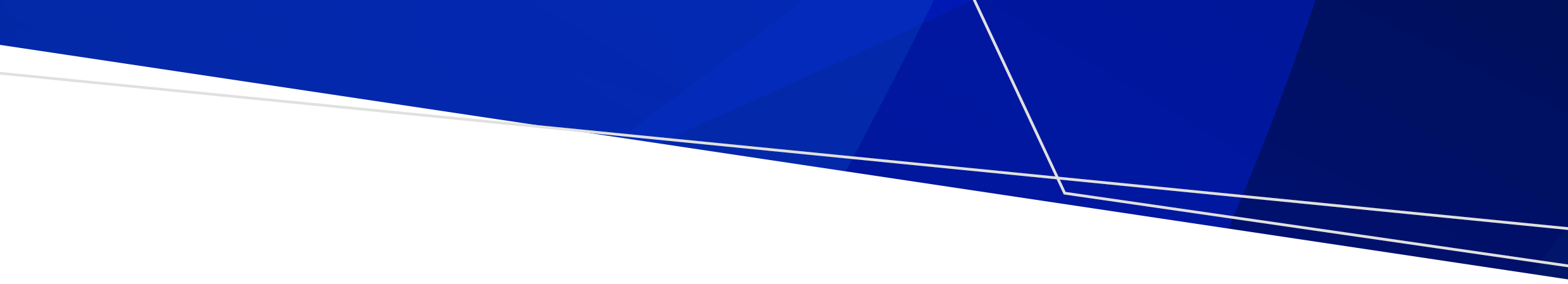 The Public Health and Wellbeing Regulations 2019 authorises a Council to request the person in charge of a secondary school located within the municipal district to disclose student and parent/guardian contact information to Councils for any student scheduled to receive a vaccination in the Victorian Secondary School Immunisation Program.ContentsIf your school software package is not listed on the Immunisation health.vic website or you have problems with the instructions available for your software system, please refer to this guide for All other systems’.Step 1Distribute a collection statement (Secondary school vaccination program collection statement-sample) to parents/guardiansTake note of all students whose parents/guardians do not want their information shared with local council.Liaise with your local council immunisation coordinator regarding the Secondary School Immunisation Program for the year and request a secure email address to send data to.Step 2Follow the online instructions available at PCSchool Student management software program developmentSupportIf you have problems extracting the data following these instructions, please contact PCSchool supportAlternatively, follow the manual extraction instructions contained in the ‘All other systems’ download.Secondary School Immunisation Program Instructions for schools to transfer contact details to local council PCSchoolTo receive this publication in an accessible format phone 1300 882 008 using the National Relay Service 13 36 77 if required, or email immunisation@health.vic.gov.auAuthorised and published by the Victorian Government, 1 Treasury Place, Melbourne.© State of Victoria, Australia, Department of Health September 2021Available from the Secondary school vaccination program for adolescents page on the Health.vic website <https://www2.health.vic.gov.au/public-health/immunisation/vaccination-adolescents/secondary-school >